РЕГИОНАЛЬНАЯ СЛУЖБАПО ТАРИФАМ И ЦЕНАМ КАМЧАТСКОГО КРАЯПРОЕКТ ПОСТАНОВЛЕНИЯ              г. Петропавловск-КамчатскийВ соответствии с Федеральным законом от 07.12.2011 № 416-ФЗ «О водоснабжении и водоотведении», постановлением Правительства Российской Федерации от 13.05.2013 № 406 «О государственном регулировании тарифов в сфере водоснабжения и водоотведения», приказом ФСТ России от 27.12.2013 № 1746-э «Об утверждении Методических указаний по расчету регулируемых тарифов в сфере водоснабжения и водоотведения», постановлением Правительства Камчатского края от 19.12.2008 № 424-П «Об утверждении Положения о Региональной службе по тарифам и ценам Камчатского края», протоколом Правления Региональной службы по тарифам и ценам Камчатского края от ХХ.ХХ.2018 № ХХПОСТАНОВЛЯЮ:1. Утвердить производственную программу УФСБ России по Камчатскому краю в сфере холодного водоснабжения в Петропавловск-Камчатском городском округе на 2018-2022 годы согласно приложению № 1.2. Утвердить долгосрочные параметры регулирования для УФСБ России по Камчатскому краю на долгосрочный период регулирования для установления тарифов на питьевую воду (питьевое водоснабжение) для потребителей в Петропавловск-Камчатском городском округе на 2019-2023 годы согласно приложению № 2.3. Утвердить и ввести в действие на 2019-2023 годы экономически обоснованные тарифы на питьевую воду (питьевое водоснабжение) УФСБ России по Камчатскому краю (УФСБ России по Камчатскому краю не является плательщиком НДС) потребителям в Петропавловск-Камчатском городском округе, с календарной разбивкой в размере:- с 01 января 2019 года по 30 июня 2019 года – 43,80 руб. за 1 куб. метр;- с 01 июля 2019 года по 31 декабря 2019 года – 47,04 руб. за 1 куб. метр;- с 01 января 2020 года по 30 июня 2020 года – 47,04 руб. за 1 куб. метр;- с 01 июля 2020 года по 31 декабря 2020 года – 50,44 руб. за 1 куб. метр;- с 01 января 2021 года по 30 июня 2021 года – 50,44 руб. за 1 куб. метр;- с 01 июля 2021 года по 31 декабря 2021 года – 54,10 руб. за 1 куб. метр;- с 01 января 2022 года по 30 июня 2022 года – 54,10 руб. за 1 куб. метр;- с 01 июля 2022 года по 31 декабря 2022 года – 58,01 руб. за 1 куб. метр.- с 01 января 2018 года по 30 июня 2023 года – 58,01 руб. за 1 куб. метр;- с 01 июля 2018 года по 31 декабря 2023 года – 62,53 руб. за 1 куб. метр;4. Настоящее постановление вступает в силу через десять дней после его официального опубликования.РуководительРегиональной службы по тарифам и ценамКамчатского края                                                                                      О.Н. Кукиль                                                                 Приложение № 1к постановлению Региональной службы по тарифам и ценам Камчатского краяот ХХ.ХХ.2018 № ХХПроизводственная программа УФСБ России по Камчатскому краю 
в сфере холодного водоснабжения в Петропавловск-Камчатском городском округе на 2019-2023 годыРаздел 1. Паспорт регулируемой организацииРаздел 2. Планируемый объем подачи питьевого водоснабженияРаздел 3. Перечень плановых мероприятий по ремонту объектов централизованных систем 
холодного водоснабженияРаздел 4. Объем финансовых потребностей, необходимых для реализации производственной 
программы в сфере питьевого водоснабжения Раздел 5. График реализации мероприятий производственной программы в сфере 
питьевого водоснабженияРаздел 6. Показатели надежности, качества и энергетической эффективности централизованных систем холодного водоснабженияПриложение № 2к постановлению Региональной службы по тарифам и ценам Камчатского края от ХХ.ХХ.2018 № ХХДолгосрочные параметры регулирования для УФСБ России по Камчатскому краю на долгосрочный период регулирования для установления тарифов на питьевую воду (питьевое водоснабжение) потребителям Петропавловск-Камчатского 
городского округа на 2019-2023 годыСОГЛАСОВАНО:Консультантотдела по регулированию тарифов в коммунальном комплексе Региональной службы по тарифам и ценам Камчатского края __________/О.Ю. Раздьяконова/     Начальник организационно-правового отдела Региональной службы по тарифам и ценам Камчатского края  ______________/С.С. Андрусяк/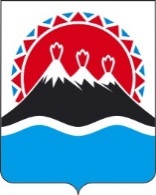 ХХ.ХХ.2018№ХХОб утверждении тарифов на питьевую воду (питьевое водоснабжение) УФСБ России по Камчатскому краю потребителям Петропавловск-Камчатского городского округа на 2019-2023 годы№ п/пРегулируемая организация, в отношении которой разработана производственная программаУполномоченный
орган, утверждающий производственную программуПериод реализации производственной программы1.Наименование полное / сокращенноеУправление федеральной службы безопасности Российской Федерации по Камчатскому краю / УФСБ России по Камчатскому краюРегиональная служба по тарифам и ценам Камчатского края2019-2023 годы2. Юридический адрес/фактический адрес Советская улица, д. 34, г. Петропавловск-Камчатский, Камчатский край,683000 / Советская улица, д. 34, г. Петропавловск-Камчатский, Камчатский край,683000Ленинградская ул., 118, г. Петропавловск-Камчатский, 6830032019-2023 годыN  
п/пПоказатели           
производственной программыЕдиницы     
измерения2019 год2020 год2021 год2022 год2023 год1234561. Объем реализации услуг, в том числе по потребителям:тыс. м316,74316,02615,34314,69214,0731.1- населениютыс. м315,06014,34313,66013,00912,3901.2- бюджетным потребителямтыс. м3-----1.3- прочим потребителям        тыс. м31,6831,6831,6831,6831,683N  
п/пНаименование 
мероприятияСрок реализации мероприятийФинансовые
потребности 
на реализацию
мероприятий, 
тыс. руб.Ожидаемый эффектОжидаемый эффектN  
п/пНаименование 
мероприятияСрок реализации мероприятийФинансовые
потребности 
на реализацию
мероприятий, 
тыс. руб.наименование 
показателятыс. руб./%123456Мероприятия1. Текущий ремонт и техническое обслуживание объектов централизованных систем холодного водоснабжения либо объектов, входящих в состав таких систем2019 год30,0Обеспечение бесперебойной работы объектов водоотведения, качественного предоставления услуг 1. Текущий ремонт и техническое обслуживание объектов централизованных систем холодного водоснабжения либо объектов, входящих в состав таких систем2020 год30,7Обеспечение бесперебойной работы объектов водоотведения, качественного предоставления услуг 1. Текущий ремонт и техническое обслуживание объектов централизованных систем холодного водоснабжения либо объектов, входящих в состав таких систем2021 год31,6Обеспечение бесперебойной работы объектов водоотведения, качественного предоставления услуг 1. Текущий ремонт и техническое обслуживание объектов централизованных систем холодного водоснабжения либо объектов, входящих в состав таких систем2022 год32,6Обеспечение бесперебойной работы объектов водоотведения, качественного предоставления услуг 1. Текущий ремонт и техническое обслуживание объектов централизованных систем холодного водоснабжения либо объектов, входящих в состав таких систем2023 год33,5Обеспечение бесперебойной работы объектов водоотведения, качественного предоставления услуг Итого:        158,4N  
п/пПоказателиГодтыс. руб.12341.Необходимая валовая выручка2019760,4932.Необходимая валовая выручка2020781,1593.Необходимая валовая выручка2021801,9734.Необходимая валовая выручка2022823,5295.Необходимая валовая выручка2023848,122Nп/пНаименование мероприятияГодСрок выполнения мероприятий производственной программы (тыс. руб.)Срок выполнения мероприятий производственной программы (тыс. руб.)Срок выполнения мероприятий производственной программы (тыс. руб.)Срок выполнения мероприятий производственной программы (тыс. руб.)Nп/пНаименование мероприятияГод1 квартал2 квартал3 квартал4 квартал12345671.Текущий ремонт и техническое обслуживание объектов централизованных систем водоотведения либо объектов, входящих в состав таких систем201915,0-15,0-1.Текущий ремонт и техническое обслуживание объектов централизованных систем водоотведения либо объектов, входящих в состав таких систем2020-15,0-15,71.Текущий ремонт и техническое обслуживание объектов централизованных систем водоотведения либо объектов, входящих в состав таких систем202115,0-16,6-1.Текущий ремонт и техническое обслуживание объектов централизованных систем водоотведения либо объектов, входящих в состав таких систем2022-16,0-16,61.Текущий ремонт и техническое обслуживание объектов централизованных систем водоотведения либо объектов, входящих в состав таких систем202316,0-17,5-N  
п/пНаименование показателяЕд.
измерения2019 год2020 год2021 год2022 год2023 год1234561.Показатели качества питьевой водыПоказатели качества питьевой водыПоказатели качества питьевой водыПоказатели качества питьевой водыПоказатели качества питьевой водыПоказатели качества питьевой водыПоказатели качества питьевой воды1.1.Доля проб питьевой воды, подаваемой с источников водоснабжения, водопроводных станций или иных объектов централизованной системы водоснабжения в распределительную водопроводную сеть, не соответствующих установленным требованиям, в общем объеме проб, отобранных по результатам производственного контроля качества питьевой воды%1.2.Доля проб питьевой воды в распределительной водопроводной сети, не соответствующих установленным требованиям, в общем объеме проб, отобранных по результатам производственного контроля качества питьевой воды%2.Показатели надежности и бесперебойности водоснабженияПоказатели надежности и бесперебойности водоснабженияПоказатели надежности и бесперебойности водоснабженияПоказатели надежности и бесперебойности водоснабженияПоказатели надежности и бесперебойности водоснабженияПоказатели надежности и бесперебойности водоснабженияПоказатели надежности и бесперебойности водоснабжения2.1.Количество перерывов в подаче воды, зафиксированных в местах исполнения обязательств организацией, осуществляющей холодное водоснабжение, возникших в результате аварий, повреждений и иных технологических нарушений на объектах централизованной системы холодного водоснабжения, в расчете на протяженность водопроводной сети в год%3.Показатели энергетической эффективностиПоказатели энергетической эффективностиПоказатели энергетической эффективностиПоказатели энергетической эффективностиПоказатели энергетической эффективностиПоказатели энергетической эффективностиПоказатели энергетической эффективности3.1.Доля потерь воды в централизованных системах водоснабжения при транспортировке в общем объеме воды, поданной в водопроводную сеть%3.2.Удельный расход электрической энергии, потребляемой в технологическом процессе подготовки питьевой воды, на единицу объема воды, отпускаемой в сеть%3.3.Удельный расход электрической энергии, потребляемой в технологическом процессе транспортировки питьевой воды, на единицу объема транспортируемой питьевой водыкВт*ч/куб. м0,3460,3460,3460,3460,346№ п/пНаименование регулируемой организацииГодБазовый уровень операционных расходовИндекс эффективности операционных расходовНормативный уровень прибылиУровень потерь водыУдельный расход электрической энергии№ п/пНаименование регулируемой организацииГодтыс. руб.%%%кВтч/ куб. м1.УФСБ России по Камчатскому краю2019726,9990,3462.УФСБ России по Камчатскому краю2020726,99910,3463.УФСБ России по Камчатскому краю2021726,99910,3464.УФСБ России по Камчатскому краю2022726,99910,3465.УФСБ России по Камчатскому краю2023726,99910,346